DON’T DRINK ENOUGH WATER? CHANGE YOUR HABIT NOW!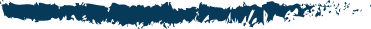 Water plays an important role in your life. Many organisms can live without air, but none can live without water. Water is not only thirst-quenching but has many health benefits for your body and vital organs. 

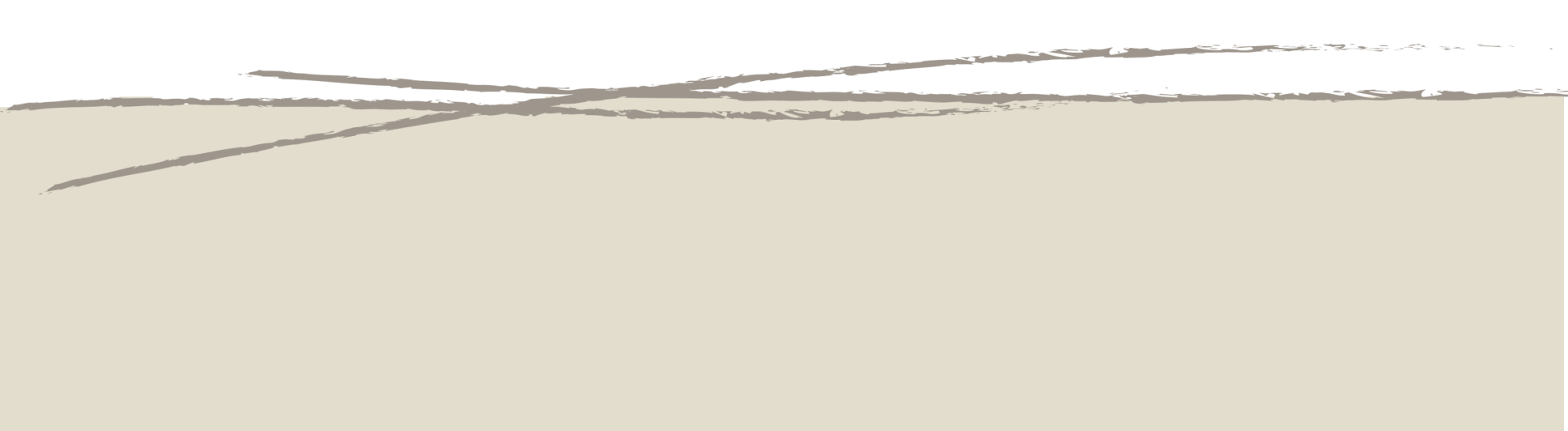 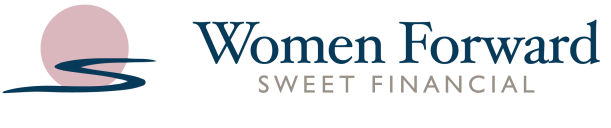 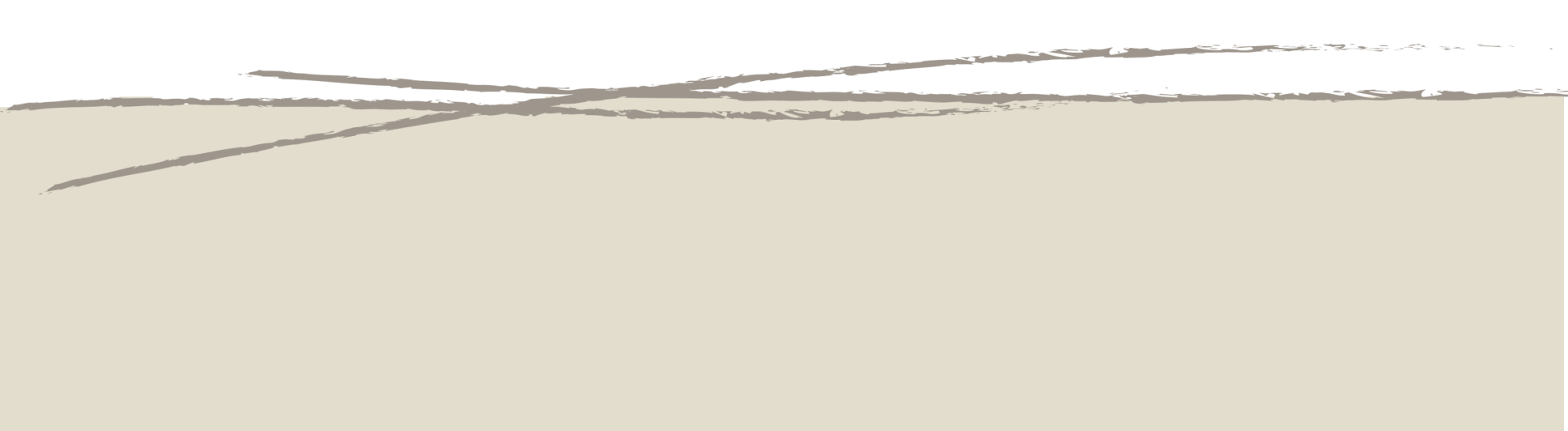 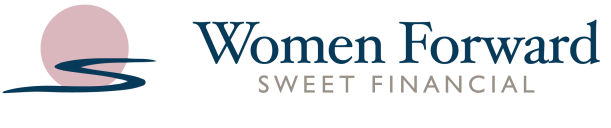 Some of them are: 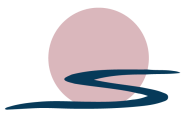 Regulates body temperatureCarries nutrients and oxygen to the cellsRemoves waste products from the bodyActs as a lubricant for the jointsActs as a shock absorber for the brain and spinal cord during walking or runningPrevents dehydration which may lead to tiredness or muscle weaknessAnd, what’s more, it contains no calories, fat or cholesterol!How much water is enough?While you probably know the health benefits of drinking plenty of water, drinking enough of it is another story. 
An average healthy adult needs to consume at least 8 glasses* of water on a daily basis and this quantity should be increased during the summer and when exercising. If your water consumption is lower than recommended, here’s what you can do to drink more: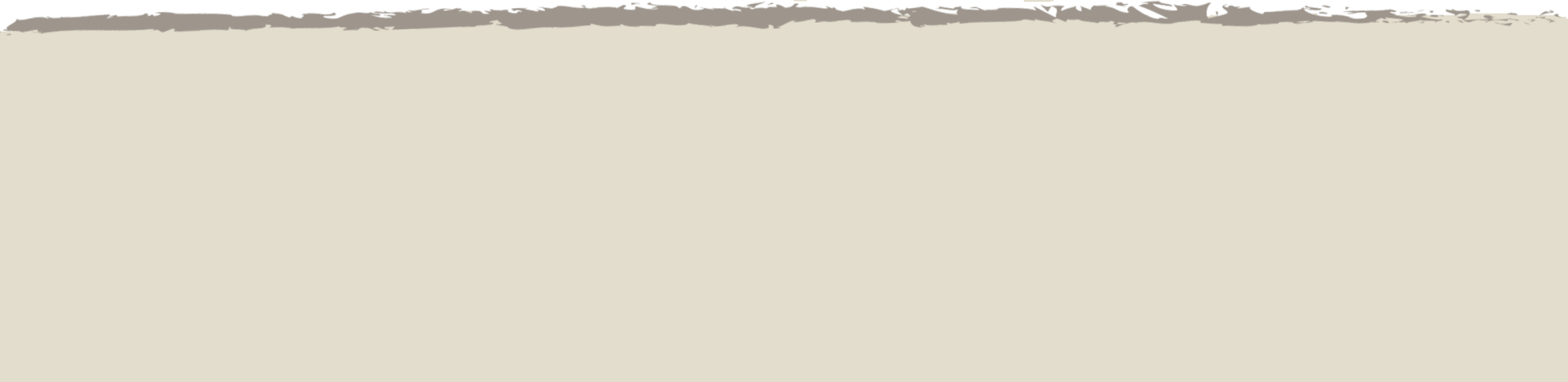 Tips for drinking more waterDrink a glass of water as soon as you get up everydayAdd slices of lemon, lime or orange to your water for a hint of flavour if you do not like to drink plain waterEnjoy water breaks at workReplace other drinks with water at meal timesTake water bottles with you to work or collegeKeep a cup of water on your desk to sip on while you workWhenever you pass by a drinking water fountain, take a drinkInstead of a soft drink or soda, reach for bottled water in the convenience store as well as from the vending machineDrink sparkling water instead of carbonated beverages at parties or restaurantsPack bottled water in your carry-on luggage when travelling by planeDrink water before, during and after physical activityDo not wait until you are thirsty to drink water; stay hydrated all day longGood to Remember:It is easy to confuse hunger with being thirsty; so try water first. Drinking water makes you feel trimmer and it’s the best choice for quenching your thirst between meals. Getting in the habit of drinking more water may take time, so increase your intake gradually and eventually you’ll easily consume what you need.. 